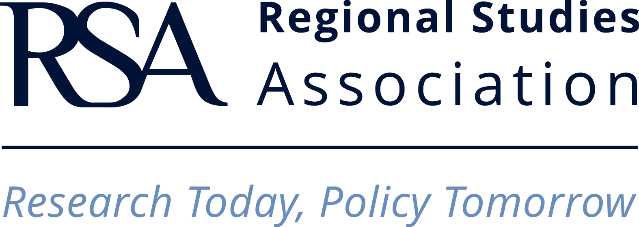 RESEARCH NETWORK GRANT SCHEME (RN)Final ReportPlease complete the form below and send it back to: researchnetwork@regionalstudies.org Final research network reports for Regions eZine- https://regions.regionalstudies.org/ In order to publish your report in Regions eZine, we would request that your report outlines the key discussions occurring during this grant and how these activities contribute to the scholarship and readership of the regional studies community. We would value linkages being made between the take-away messages of the Research Network and the current literature, for instance from open access articles published in one or more publications of the Regional Studies Association. Alternatively, more general description of the Research Network can be submitted for publication on our website.ORGANISERS DETAILSName and Affiliation:Title of the research network: Please indicate if you are submitting this report to Regions or for our website:	Please write the Final Report: Publishable brief summary (up to 500 words) of the achievements of the Research Network. This report should cover: Context, aims, lifespan of the Research Network Research Network activities and achievements (events organised, collaborations, events’ participants, dissemination of findings, follow up activities, publications, future development and dissemination plans)Impact of grant activities and achievementsPlease send photos of your events that can be published to  researchnetwork@regionalstudies.orgPlease provide information on how the RSA funding was used (not to be published):The RSA is constantly trying to improve its procedures and increase the impact of its funding. Please help us to do so by providing your feedback on your RSA Research Network experience: Thank you for taking the time to complete the Research Network report, Your RSA Team.